A:In Act 2 Scene 1, Helena compares herself to a “spaniel,” or a kind of dog. Reread those lines. What does this comparison say about her relationship with Demetrius? In Act 2 Scene 2, Oberon refers to an “Athenian lady” who is in love with a “disdainful youth.” Explain what this means, with special attention to the phrase “disdainful youth.” In Act 2 Scene 2, Puck describes Lysander as a “lack-love.” What does he mean? What consequences or results will his misunderstanding create? 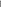 